Photo IllustrationTo illustrate is to create an image that captures and communicates a message or an idea.Create a photograph that illustrates a quote or a line from a song or poem that you like.Consider how you can use metaphor and symbolism to illustrate your idea.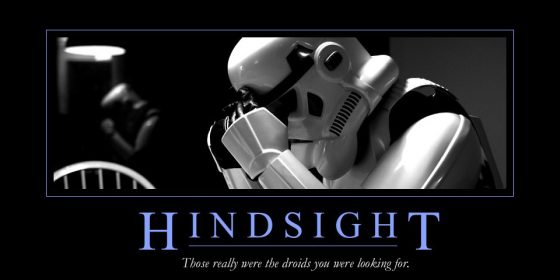 Turn in your best photo and also a Google Doc with the photo and the quote or line that it illustrates.The photo must be 5 x 7, .jpg, and named properly, like this: LastName First Name ProjectName - DescriptiveTitleSimpson Homer Photo Illustration - Monkey in a VestThe Google Doc must be turned in to the photography class folder and named the same way.Name _____________________________________________________________     Hour ________Photo IllustrationLearning target: Create a photo illustration.Success Criteria: Your photo should show the theme or message of a quote or passage.Quote and Google DocPhotographDue Date: 30 points for turning in your quote and photo in a Google Doc20 points for illustrating the theme or message behind your quote or line.20 points for technique (clarity, exposure, presentation)20 points for creativity (composition, framing, point-of-view)10 points for turning in all three photos and the Google Doc by the due date